Санитарно-просветительская программа для дошкольников «Основы здорового питания»ФБУН «Новосибирский НИИ гигиены» Роспотребнадзора в 2020 году разработала Санитарно-просветительскую  программу для дошкольников «Основы здорового питания» Данная программа предназначена для воспитателей дошкольных образовательных организаций, родителей детей дошкольного возраста. В санитарно-просветительской программе представлена информация об основах здорового питания, значимости витаминов и микроэлементов для гармоничного роста и развития, рационального режима питания, выработки здоровых пищевых стереотипов поведения и пищевых привычек на этапе роста и развития ребенка, особенностях организации питания детей, находящихся на режиме самоизоляции (при введении ограничительных мероприятий, обусловленных эпидемиологическими рисками здоровью инфекционного и неинфекционного генеза).Программа содержит: • данные о принципах рационального питания дошкольников, 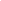 • принципы формирования навыков здорового питания и личной гигиены у детей дошкольного возраста; • предложены варианты обучения ребенка навыкам личной гигиены в игровой форме.Ознакомиться с  деятельностью ФБУН «Новосибирский НИИ гигиены» Роспотребнадзора  в области здорового питания детей можно пройдя по ссылкеhttp://www.niig.su/%D0%BD%D0%B0%D1%83%D1%87%D0%BD%D0%B0%D1%8F-%D0%B4%D0%B5%D1%8F%D1%82%D0%B5%D0%BB%D1%8C%D0%BD%D0%BE%D1%81%D1%82%D1%8C/3622-%D0%BC%D0%BE%D0%BD%D0%B8%D1%82%D0%BE%D1%80%D0%B8%D0%BD%D0%B3-%D0%BF%D0%B8%D1%82%D0%B0%D0%BD%D0%B8%D1%8F-%D1%88%D0%BA%D0%BE%D0%BB%D1%8C%D0%BD%D0%B8%D0%BA%D0%BE%D0%B2